Baccalauréat Professionnel Maintenance des Systèmes de Production Connectés 
Épreuve E2	PREPARATION D’UNE INTERVENTION 
Sous-épreuve E2. b	Préparation d’une intervention de maintenanceDossier Question RéponseMainelec                           Matériel autorisé :L’usage de la calculatrice avec mode examen actif est autorisé.   L’usage de calculatrice sans mémoire, « type collège » est autorisé :Il est décidé de procéder à la dépose du groupe motoréducteur, vous allez préparer votre intervention.Q1.1 – Noter les informations de prise en charge de l’intervention dans le tableau ci-dessous Q1.1.1 Quel est le type de maintenance qui a déclenché cette intervention ? Préventive prédictive		Préventive conditionnelle		CorrectiveQ1.1.2 Entourer le capteur qui a permis de détecter cette dérive :Capteur inductif 		Capteur IO-LINK de vibration	Interrupteur de position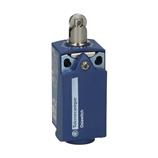 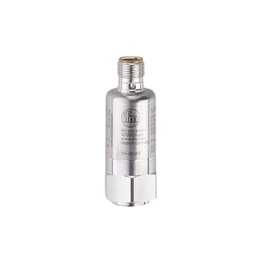 Filaire				Connecté				Filaire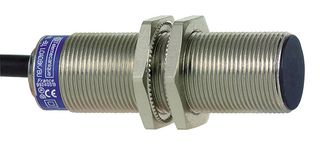 Réf : XS1M18MB250	Réf : VVB001			Interrupteur de positionCollecter les documents nécessaires à l’intervention. A l’aide du Dossier Technique et Ressources.Q1.2 – Compléter le tableau ci-dessous pour indiquer les trois numéros du DTR qui seront utiles à la dépose du motoréducteur, au réglage de la tension de la chaîne et aux informations techniques du moteur électrique.Organiser chronologiquement votre activité.Voici les différentes tâches à réaliser que vous devrez faire figurer dans le tableau (ci-dessous) pour la préparation de votre intervention. Tâches : Prendre en charge l’intervention (10 min)Prendre connaissance et compléter les documents (20 min)Chercher le document utile pour réaliser la dépose dans l’ordre (10 min)Planifier votre intervention (10)Tester la chaîne de sécurité (10 min)Préparation de la liste d’outils à rassembler et amener les outils au poste de travail (10 min)Nettoyer et organiser le poste de travail (10 min)Réaliser la consignation avec l’enseignant (20 min)Marge disponible (10 min)Q1.3 – Compléter le tableau ci-dessous comme dans l’exemple (tâche A et tâche B).Données pour la question Q1.4Vous devez planifier votre intervention qui durera 2h en tenant compte des données ci-dessous. La priorité est donnée à la production. Sachant que vos horaires de travail sont : 8h-12h et 13h-16h. Q1.4 – Indiquez ci-dessous la plage horaire pour réaliser la dépose du groupe motoréducteur du Mainelec.Q1.5 – Tester la chaîne de sécurité.Bouton d’arrêt d’urgence fonctionnel    Q1.6– Vérifier si le motoréducteur de remplacement pour l’échange standard est en stock. Q1.7 –Relever les informations sur la plaque signalétique du moteur électrique et vérifier si celui-ci convient. Q1.8 – Dessiner la représentation du couplage moteur électrique dans la plaque à borne du moteur triphasé (Triangle ou étoile). Q1.9 – Rassembler les moyens de manutention et de sécurité nécessaire à la dépose du motoréducteur. Entourer « oui » lorsque vous apportez le moyen de manutention.  Q2.1 – Identifier les risques potentiels liés à votre intervention (cocher les risques identifiés)Quels sont les risques liés à l'intervention ?Q2.2 – En fonction des risques identifiés, identifier les moyens de préventionNettoyer à l’aide du chiffon votre poste et le carter de protection du Mainelec.Q2.3 – Le poste est propre et rangé : Q2.4 – Cocher la bonne réponse. Si celui-ci n’est pas sale, qu’allez-vous faire de ce chiffon ?Le réutilisé s’il n’est pas souillé par des huiles ou graisse.Le jeté dans tous les cas.Q 2.5 -S’il est souillé par de la graisse dans quelle poubelle allez-vous le jeter ?Entourer la bonne poubelleRecyclage (Papier, carton…)	Acier			Tout-venant pour incinération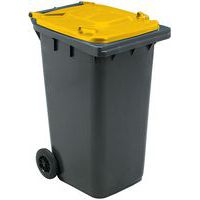 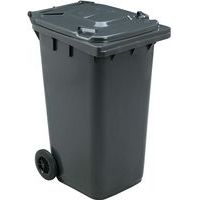 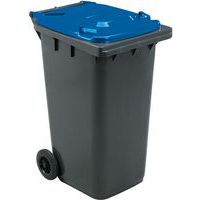 Q 3.1- Lister dans l’ordre chronologique les étapes de la consignation électrique.1-………………………..2-………………………3-………………………4-………………………Q 3.2 -Nommer et entourer l’élément à condamner avec le cadenas de consignation électrique. Q3.3 - Sur le schéma électrique entourez le sectionneur où la VAT sera réalisée. 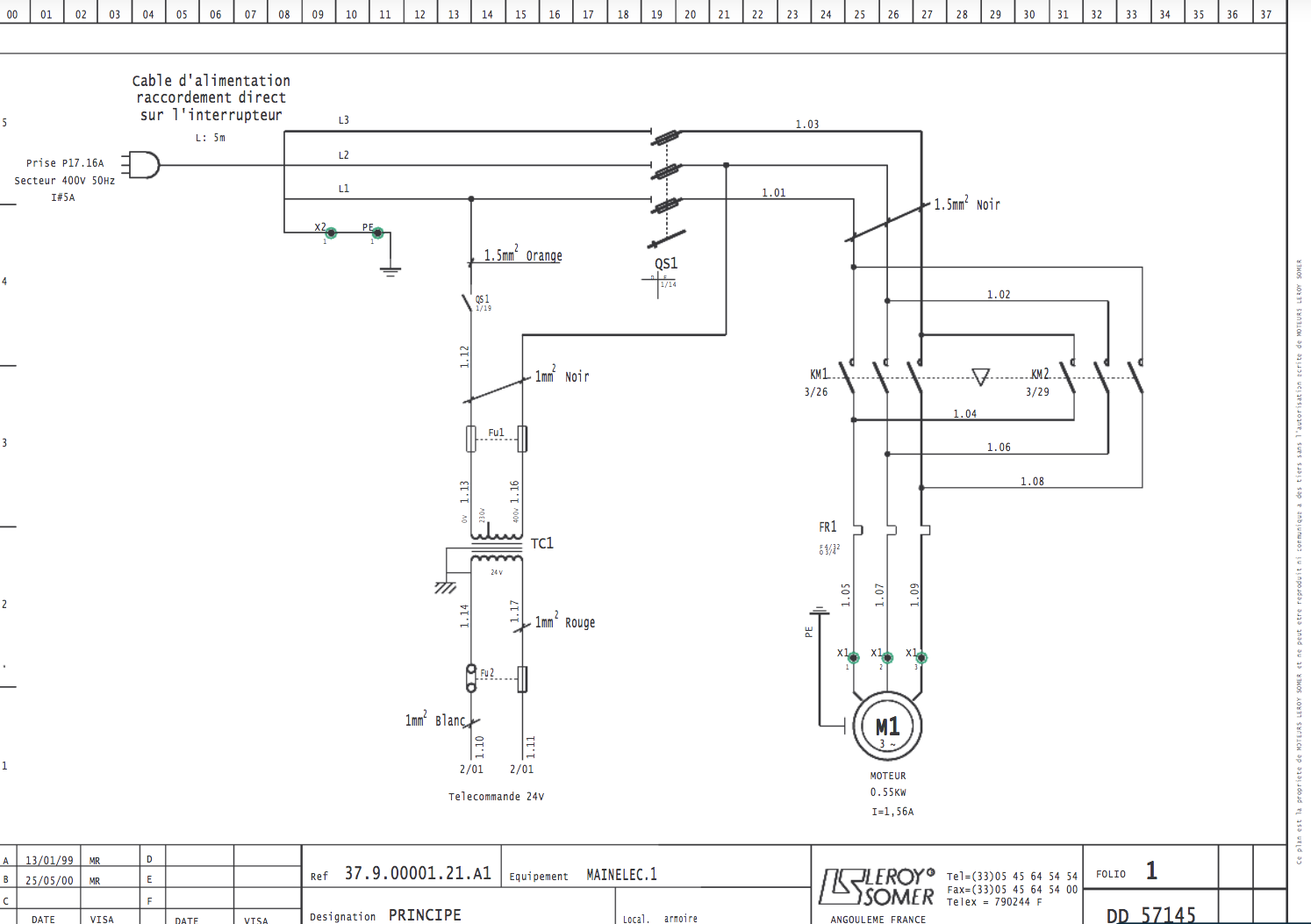 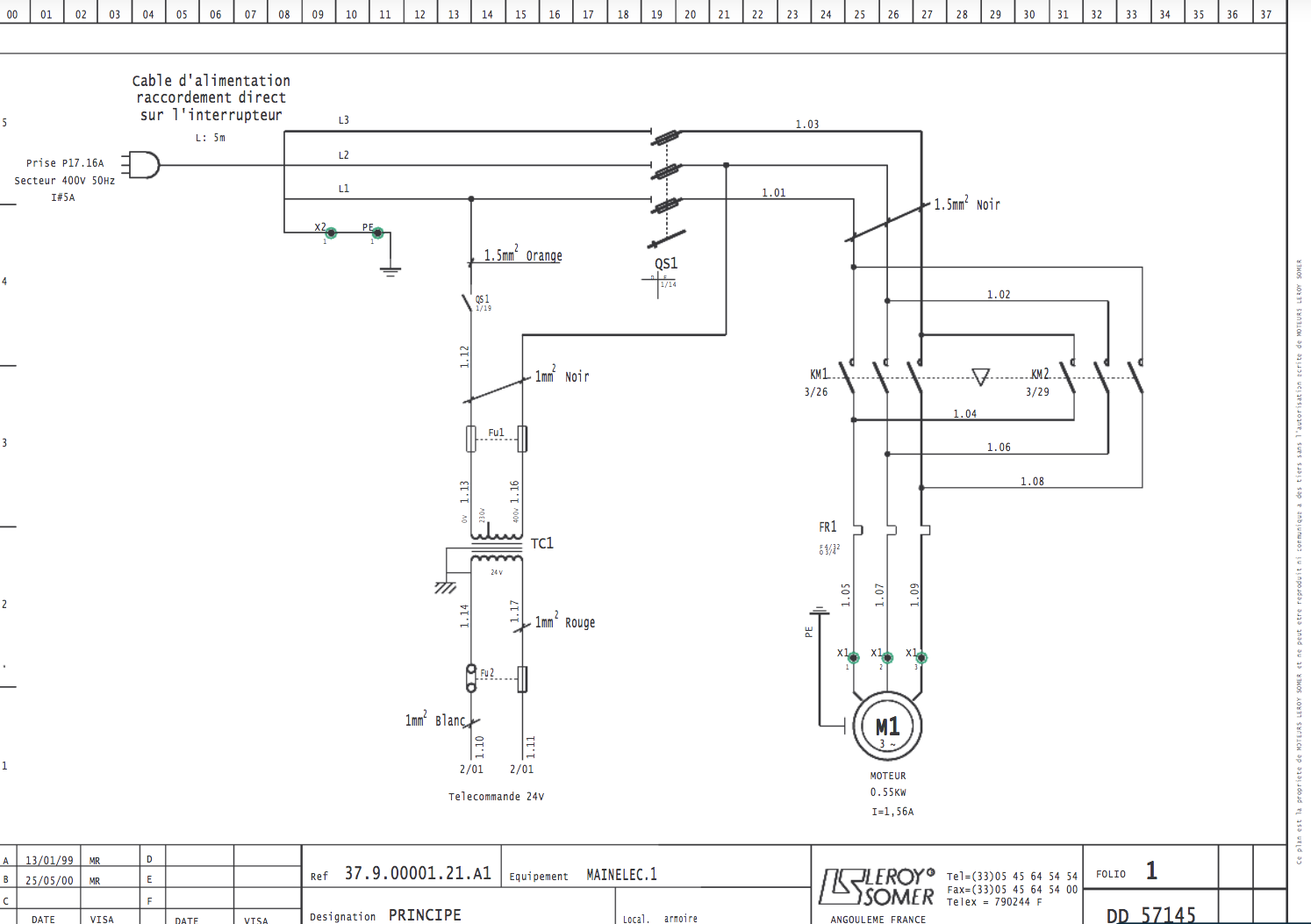 Q3.4 - Donnez les points tests où la VAT sera réalisée.Q3.5 - Après avoir réalisé la VAT, restera-t-il une partie de l’armoire sous tension ?  		Si oui, entourer là ci-dessous. 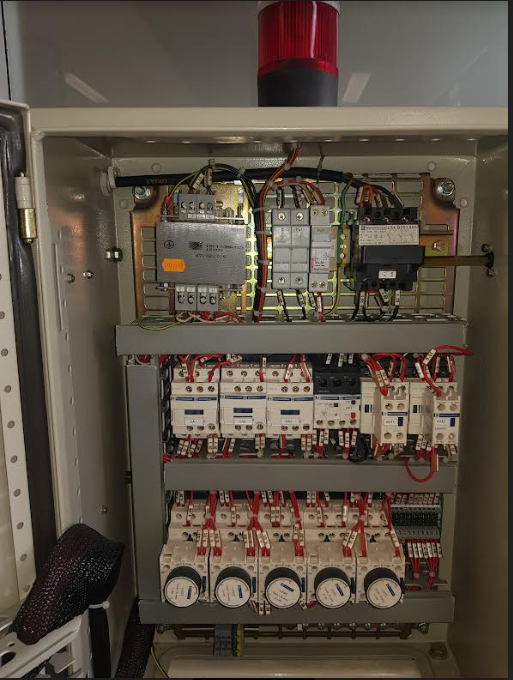 Attention avec cette technique de consignation, en amont du sectionneur le courant est toujours présent.Q3.6 – Quel doit-être votre niveau d’habilitation afin de réaliser le travail demandé ? Q3.7 – Cocher dans le tableau ci-dessous le matériel dont vous aurez besoin pour la consignation électrique du Mainelec. Rassembler et vérifier le matériel pour la consignation.Sous la conduite de votre professeur et en fonction de ces consignes, procéder à la préparation de votre intervention.Q 4.1 – Vérifier le bon fonctionnement du système.Q 4.2 – Mettre le bien en position initiale.Q 4.3 – Réaliser la consignation avec votre enseignant. Q 5.1 - Pensez-vous à une amélioration possible pour aller plus vite lors de la prochaine intervention pour la dépose du motoréducteur ? Si ou laquelle ?Q1Préparer son intervention de maintenanceDTR 4,11 et 12 sur 15 Temps conseillé :20 minutesHeure de prise en charge :   ……………..Nom du système pris en charge : …………….Nom du demandeur : ……………………. État du système à mon arrivée : ………………DTRDocumentUtilité du document…………Gamme de dépose - système mainelec – motoréducteur.Document utile à la dépose du motoréducteur………….Réglage de la tension de chaine.Document utile au réglage de la tension de la chaîne.…………..Plaque signalétique du moteurDocument du DTR utile pour relever les informations techniques du moteur électriqueTâcheAB C D E F G H I10min20min30min40min50min60min1h101h201h301h401h50Temps Temps Tableau des tâches de la ligne de productionTableau des tâches de la ligne de productionTableau des tâches de la ligne de productionRepèreTâcheDurée en heureALancement de production1BProduction (avec convoyeur Mainelec)5CArrêt de production et arrêt du convoyeur Mainelec2DReprise de la production Équipe 22EArrêt de production et arrêt du convoyeur Mainelec1FNettoyage de la ligne de production1Tableau des heures de début et fin des tâchesde 8h à 20hTableau des heures de début et fin des tâchesde 8h à 20hTableau des heures de début et fin des tâchesde 8h à 20hTableau des heures de début et fin des tâchesde 8h à 20hRepère de la TâcheHoraire de départDuréeHoraire de finA819B9514C14216D16218E18119F19120Plages horaires……………………….OuiNonOuiNonTension de fonctionnementCouplageNombre de tour par minutesMoteur du motoréducteur à déposer………..……………………Moteur du motoréducteur en stock………………………………Moyen rassemblerMoyen rassemblerImageNomOuiNon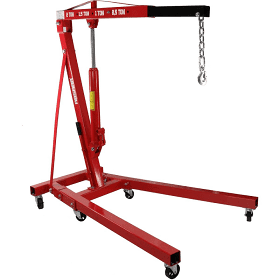 Grue d’atelierOuiNon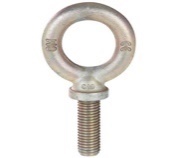 Anneau de levageOuiNon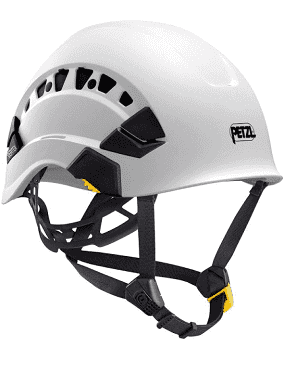 Casque OuiNon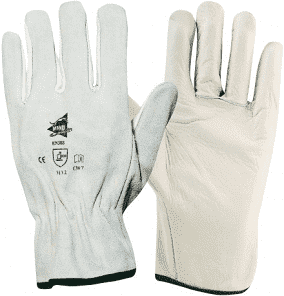 Gant de manutentionOuiNon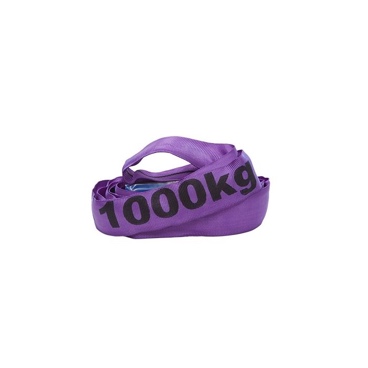 ÉlinguesQ2Les risques pour les biens et les personnesDTR 4 à 15/15 Temps conseillé :20 minutesType de risqueOuiNonRisques de chute de plain-piedRisques mécaniqueRisques électriqueRisques chimiqueRisques biologiqueRisques de surditéRisques liés à la manutention (dos)Moyen de prévention à mettre en œuvreOuiNonUtiliser la grue d’atelierUtiliser un téléphone connectéUtiliser une lampe frontaleUtiliser un cadenas de consignation pour sectionneurUtiliser un harnais de sécuritéRéaliser la consignation électriqueUtilisé un transpaletteOuiNonQ3La consignation du systèmeDTR 4 à 15/15 Temps conseillé :MinutesÉlément à condamnerEntourez-le ci-dessous. …………………………..….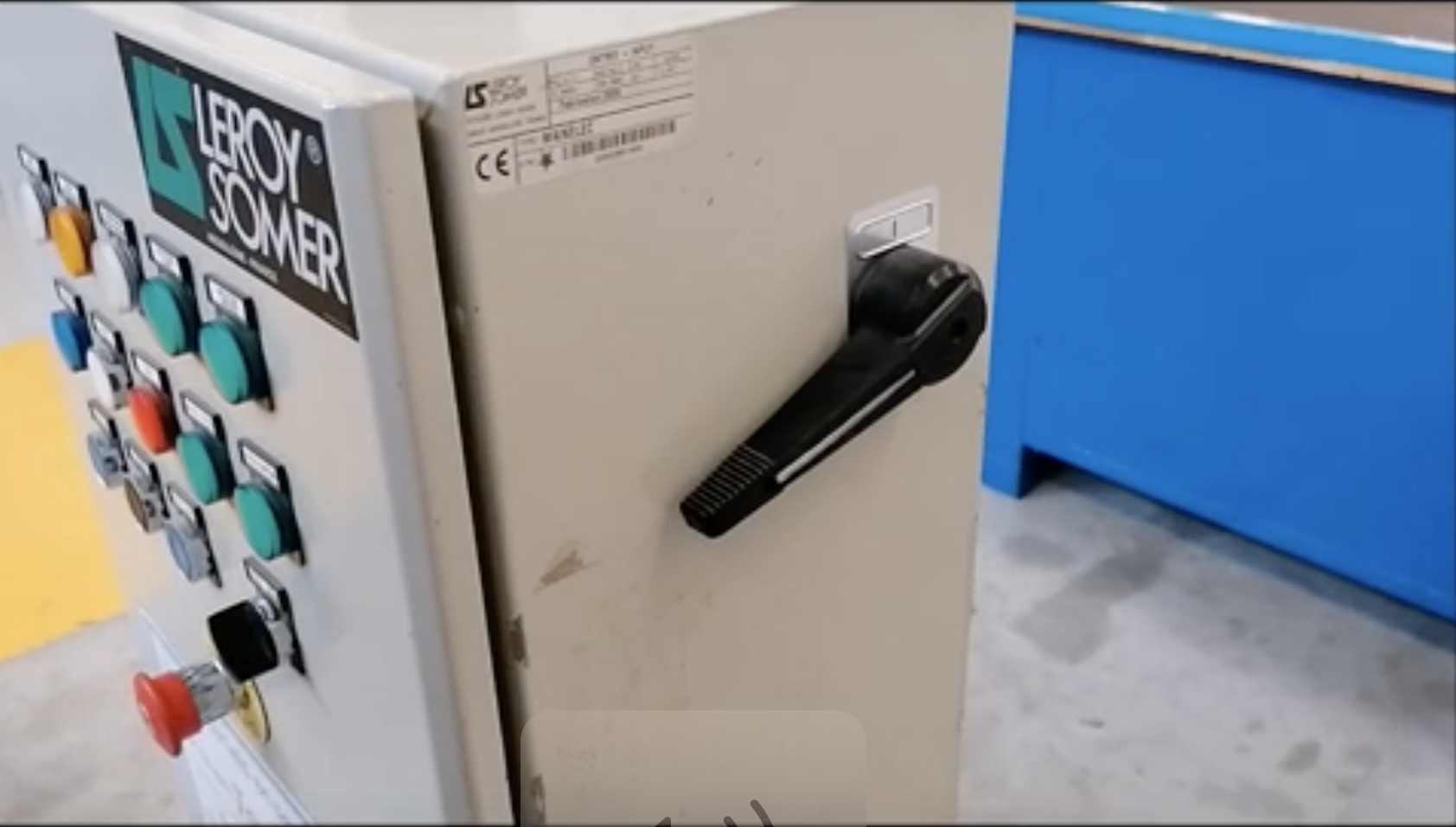 1Phase 1 - Phase 22Phase 1 - Phase 33………………………4………………………5………………………6………………………7………………………8………………………9………………………10………………………B0B1VB2BC BRAppareil demesure choisiEquipementsde protection individuelleà utiliser (EPI)EquipementsIndividuel de sécuritéà utiliser(EIS)EquipementsCollectif de sécuritéà utiliser ( ECS)MultimètreContrôleur de terrePince ampère métriqueMégohmmètreVATManomètreAutres : …………………Masque anti UVGants isolants 1000VCasque isolant antichocGants travailVêtement de protectionLunette de protection mécaniqueBouchons casque anti bruitCadenas consignationMacaron de consignationOutils isolantsTapis isolantBoite de consignation de priseEcran de protectionBanderole de balisage de zone Pancarte d’avertissement de travauxMise en court-circuit(CCT) et MALT.Autres : ……………………………Q4Partie Pratique Sur le plateau technique Temps conseillé :50 minutesQ5Identifier et maîtriser les risques pour les biens et les personnesSur le plateau technique Temps conseillé :MinutesE2 : Préparation d’une intervention de maintenanceE2 : Préparation d’une intervention de maintenanceE2 : Préparation d’une intervention de maintenanceE2 : Préparation d’une intervention de maintenanceE2.b : Préparation d'une interventionE2.b : Préparation d'une interventionE2.b : Préparation d'une interventionE2.b : Préparation d'une interventionActivité PratiqueActivité ÉcriteQuestion EvaluationEvaluationEvaluationEvaluationCompétences évaluéesCompétences évaluéesIndicateurs de performanceIndicateurs de performanceQuestion 320C1.4 Préparer son intervention de maintenanceC1.4 Préparer son intervention de maintenanceC1.4 Préparer son intervention de maintenanceC1.4 Préparer son intervention de maintenanceC1.4.1Prendre en charge la demande d’intervention.Prendre en charge la demande d’intervention.Les indications portées sur la demande d’intervention sont identifiées et assimiléesLes indications portées sur la demande d’intervention sont identifiées et assimiléesQ1.1 C1.4.2Collecter les documents nécessaires à l’interventionCollecter les documents nécessaires à l’interventionLes documents collectés permettent d’organiser l’interventionLes documents collectés permettent d’organiser l’interventionQ1.2C1.4.3Identifier les risques de son intervention :
     Évaluer les difficultés d’accès aux composants. 
     Situer le ou les dispositifs de sécurité interne ou externe du bien. Identifier les risques de son intervention :
     Évaluer les difficultés d’accès aux composants. 
     Situer le ou les dispositifs de sécurité interne ou externe du bien. Les contraintes d’accès sont repérées et énumérées. 
Les dispositifs de sécurité sont convenablement localisésLes contraintes d’accès sont repérées et énumérées. 
Les dispositifs de sécurité sont convenablement localisésQ3.2C1.4.4Prendre connaissance ou établir la procédure de son interventionPrendre connaissance ou établir la procédure de son interventionLa procédure est correctement interprétée OU les activités sont organisées chronologiquementLa procédure est correctement interprétée OU les activités sont organisées chronologiquementQ1.3C1.4.5Planifier son intervention en tenant compte :
     des impératifs de production,
     des stocks disponibles, 
     de la durée estimée de son interventionPlanifier son intervention en tenant compte :
     des impératifs de production,
     des stocks disponibles, 
     de la durée estimée de son interventionTous les critères de planification sont respectésTous les critères de planification sont respectésQ1.4C1.4.6Inventorier, consulter, rassembler et vérifier (tout ou partie) :
     les outils
     les appareils de mesures et de contrôles, 
     les moyens de manutention et de sécurité nécessaires
     les moyens de protection individuelle et collectif
     le(s) pièce(s) de rechange et consommableInventorier, consulter, rassembler et vérifier (tout ou partie) :
     les outils
     les appareils de mesures et de contrôles, 
     les moyens de manutention et de sécurité nécessaires
     les moyens de protection individuelle et collectif
     le(s) pièce(s) de rechange et consommableAprès inventaire, l’ensemble des outils, appareils, moyens et autres sont inventoriés, rassemblés et vérifiés.Après inventaire, l’ensemble des outils, appareils, moyens et autres sont inventoriés, rassemblés et vérifiés.Q1.6  ;  Q1.7 ; Q1.8 ; Q1,9C1.5 : Participer à l’arrêt d’un bien dans le respect des procéduresC1.5 : Participer à l’arrêt d’un bien dans le respect des procéduresC1.5 : Participer à l’arrêt d’un bien dans le respect des procéduresC1.5 : Participer à l’arrêt d’un bien dans le respect des procéduresC1.5.1.1Préparer le bien pour une mise à l’arrêt.Préparer le bien pour une mise à l’arrêt.Les zones d’actions des effecteurs et la zone de travail sont propres et dégagées. Les zones d’actions des effecteurs et la zone de travail sont propres et dégagées. Q3.1-Q3.2-Q3.3C1.5.1.2S’approprier les différentes procédures de mise à l’arrêt et de sécurité S’approprier les différentes procédures de mise à l’arrêt et de sécurité Les descriptifs des différents modes de marche et d’arrêt, le document unique d’évaluation des risques sont lus et interprétés sans erreurLes descriptifs des différents modes de marche et d’arrêt, le document unique d’évaluation des risques sont lus et interprétés sans erreurQ2.1C1.5.1.3Vérifier le bon fonctionnement des différents modes de marche et d’arrêt. Vérifier le bon fonctionnement des différents modes de marche et d’arrêt. Les modes d’arrêt sont vérifiés et conformes à leurs descriptifs.Les modes d’arrêt sont vérifiés et conformes à leurs descriptifs.C1.5.1.4Mettre le bien en position initiale. Mettre le bien en position initiale. Le bien est mis en position initiale en toute sécuritéLe bien est mis en position initiale en toute sécuritéQ4.2C1.4.7Consigner le systèmeConsigner le systèmeLe système est correctement consignéLe système est correctement consignéQ4.3C1.5.2 : Participer à la mise en service, la remise en service d’un bien dans le respect des procéduresC1.5.2 : Participer à la mise en service, la remise en service d’un bien dans le respect des procéduresC1.5.2 : Participer à la mise en service, la remise en service d’un bien dans le respect des procéduresC1.5.2 : Participer à la mise en service, la remise en service d’un bien dans le respect des procéduresC1.5.2.1Préparer le bien pour une mise en service, une remise en service. Préparer le bien pour une mise en service, une remise en service. Les zones d’actions des effecteurs et la zone de travail sont propres et dégagées. Les zones d’actions des effecteurs et la zone de travail sont propres et dégagées. Q2.3C1.5.2.2S’approprier les différentes procédures de mise en service et de sécuritéS’approprier les différentes procédures de mise en service et de sécuritéLes descriptifs des différents modes de marche, le document unique d’évaluation des risques sont lus et interprétés sans erreurLes descriptifs des différents modes de marche, le document unique d’évaluation des risques sont lus et interprétés sans erreurQ2.2C1.4.8Déconsigner le systèmeDéconsigner le systèmeLe système est correctement déconsignéLe système est correctement déconsignéQ5.4C1.5.2.3Vérifier la présence et les niveaux des énergies d’alimentationVérifier la présence et les niveaux des énergies d’alimentationLa présence et les niveaux des énergies sont identifiés et conformes au cahier des chargesLa présence et les niveaux des énergies sont identifiés et conformes au cahier des chargesQ3.3C1.5.2.4Vérifier l’efficacité de la chaîne de sécuritéVérifier l’efficacité de la chaîne de sécuritéLes arrêts d’urgence et les éléments de sécurité sont vérifiés et efficaces. Les arrêts d’urgence et les éléments de sécurité sont vérifiés et efficaces. Q1.5C1.5.2.5Mettre le bien en position initialeMettre le bien en position initialeLe bien est mis en position initiale en toute sécurité.Le bien est mis en position initiale en toute sécurité.Q4.2C1.5.2.6 Participer à la mise en œuvre des procédures de remise en service Participer à la mise en œuvre des procédures de remise en serviceLe système est prêt à fonctionnerLe système est prêt à fonctionnerQ4.2C1.5.2.7 Vérifier le bon fonctionnement du système Vérifier le bon fonctionnement du systèmeLe système fonctionne correctement, ses performances sont vérifiées et conformesLe système fonctionne correctement, ses performances sont vérifiées et conformesQ4.1C1.6 Respecter les règles environnementalesC1.6 Respecter les règles environnementalesC1.6 Respecter les règles environnementalesC1.6 Respecter les règles environnementalesC1.6.1Prendre connaissance, sur site, des procédures liées aux obligations environnementales et des usages liés au tri et à la valorisation des déchetsPrendre connaissance, sur site, des procédures liées aux obligations environnementales et des usages liés au tri et à la valorisation des déchetsLes procédures liées aux obligations environnementales et des usages liés au tri et à la valorisation des déchets sont connuesLes procédures liées aux obligations environnementales et des usages liés au tri et à la valorisation des déchets sont connuesC1.6.2Appliquer les procédures de respect de l’environnement des lieux et des systèmesAppliquer les procédures de respect de l’environnement des lieux et des systèmesLes procédures de respect de l’environnement sont appliquéesLes procédures de respect de l’environnement sont appliquéesQ2.5C1.6.3Respecter les règles de santé et de sécurité au travailRespecter les règles de santé et de sécurité au travailLes règles de santé et de sécurité au travail sont respectéesLes règles de santé et de sécurité au travail sont respectéesQ4.3C1.6.4Trier et évacuer les déchetsTrier et évacuer les déchetsLes déchets sont triés et évacués de manière sélectiveLes déchets sont triés et évacués de manière sélectiveQ2.5C1.6.5Tenir son poste de travail en ordre et propreTenir son poste de travail en ordre et propreLe poste de travail est rangé et propreLe poste de travail est rangé et propreQ2.3C1.6.6Utiliser raisonnablement le(s) consommable(s)Utiliser raisonnablement le(s) consommable(s)Le(s) consommable(s) est (sont) utilisé(s) sans gaspillageLe(s) consommable(s) est (sont) utilisé(s) sans gaspillageQ2.4C1.7 Identifier et maîtriser les risques pour les biens et les personnesC1.7 Identifier et maîtriser les risques pour les biens et les personnesC1.7 Identifier et maîtriser les risques pour les biens et les personnesC1.7 Identifier et maîtriser les risques pour les biens et les personnesC1.7.1Identifier les phénomènes dangereux et les situations dangereuses liés :
     au bien et à son environnement
     à l’activité de maintenanceIdentifier les phénomènes dangereux et les situations dangereuses liés :
     au bien et à son environnement
     à l’activité de maintenanceLes phénomènes dangereux et les situations dangereuses liés au bien, à son environnement et à l’activité sont identifiésLes phénomènes dangereux et les situations dangereuses liés au bien, à son environnement et à l’activité sont identifiésQ2.1C1.7.2Déterminer les mesures de prévention en regard des situations dangereuses identifiées dans l’acte de maintenanceDéterminer les mesures de prévention en regard des situations dangereuses identifiées dans l’acte de maintenanceLes mesures de prévention définies sont adaptées aux situations dangereuses identifiéesLes mesures de prévention définies sont adaptées aux situations dangereuses identifiéesQ2.2C1.7.3Appliquer les mesures définies (si nécessaire):
     mettre en œuvre des équipements de protection individuelle 
     utiliser des équipements individuels de sécurité 
     mettre en œuvre des équipements de protection collective 
     consigner (énergie, accès …)
     respecter les procéduresAppliquer les mesures définies (si nécessaire):
     mettre en œuvre des équipements de protection individuelle 
     utiliser des équipements individuels de sécurité 
     mettre en œuvre des équipements de protection collective 
     consigner (énergie, accès …)
     respecter les procédures..Q4.3C1.7.4Maitriser les risques tout au long de l’interventionMaitriser les risques tout au long de l’interventionMaitriser les risques tout au long de l’intervention 
Les risques sont identifiés et les mesures de préventions respectées
Le plan de prévention est compris et appliquéMaitriser les risques tout au long de l’intervention 
Les risques sont identifiés et les mesures de préventions respectées
Le plan de prévention est compris et appliquéQ4.3C1.7.5Proposer des modifications au plan de préventionProposer des modifications au plan de préventionLes propositions permettent de :
     se prémunir de situations ou de phénomènes dangereux résiduels identifiés
     améliorer les mesures de prévention préconiséesLes propositions permettent de :
     se prémunir de situations ou de phénomènes dangereux résiduels identifiés
     améliorer les mesures de prévention préconiséesQ5.1